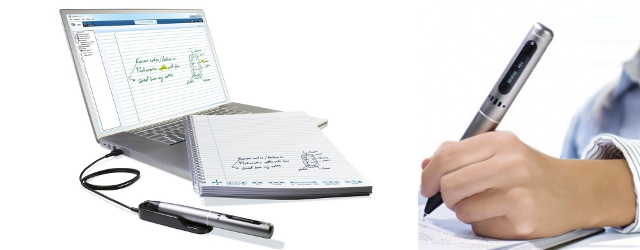 Nama 			: Ketty Krisna STempat/Tgl. Lahir	: Medan, 31 Agustus 1990Umur	  		: 24 tahunJenis Kelamin		: Perempuan Agama			: Buddha		Status			: Belum MenikahAlamat			: Jl. Monginsidi 1 No.13 MedanTinggi/Berat Badan	: 160 cm / 50 kgNo. Handphone	: 0856 6240 721Email			: cathykrs@gmail.comLATAR BELAKANG PENDIDIKANLATAR BELAKANG PENDIDIKANLATAR BELAKANG PENDIDIKANSDSD NEGERI 060896 MEDAN1996 – 2002SMPSMP NEGERI 2 MEDAN2002 – 2005SMASMA NEGERI 1 MEDAN2005 – 2008UNIVERSITASUNIVERSITAS NEGERI MEDAN2008 – 2013KURSUS / PELATIHANKURSUS / PELATIHANKURSUS / PELATIHANBAHASA INGGRISTROPICAL ENGLISH COURSE1998 – 2005PENGALAMAN KERJAPENGALAMAN KERJAPENGALAMAN KERJAMENGAJARENGLISH TUTORACCOUNT RECEIVABLE  STAFFPRIVATE LES (MATEMATIKA & B.ING)TROPICAL ENGLISH COURSESUMATERA SPORT MEDAN2005 – SEKARANG2010 – 2011JAN’14 – AUG’14KEMAMPUANKEMAMPUANKOMPUTERBAHASA INGGRISMS Word, MS Excel, MS PowerPoint, MS Outlook dan InternetPasif